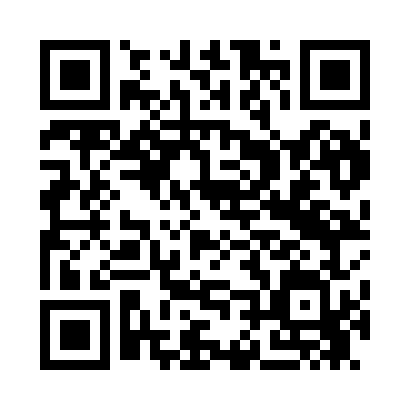 Prayer times for Tamsa, EstoniaWed 1 May 2024 - Fri 31 May 2024High Latitude Method: Angle Based RulePrayer Calculation Method: Muslim World LeagueAsar Calculation Method: HanafiPrayer times provided by https://www.salahtimes.comDateDayFajrSunriseDhuhrAsrMaghribIsha1Wed2:515:201:116:269:0411:242Thu2:505:171:116:289:0611:253Fri2:495:151:116:299:0811:264Sat2:485:121:116:309:1011:275Sun2:475:101:116:329:1311:286Mon2:465:081:116:339:1511:297Tue2:455:051:116:349:1711:308Wed2:445:031:116:359:1911:319Thu2:435:011:116:379:2211:3210Fri2:424:581:106:389:2411:3311Sat2:414:561:106:399:2611:3312Sun2:404:541:106:409:2811:3413Mon2:394:521:106:429:3011:3514Tue2:384:501:106:439:3211:3615Wed2:384:471:106:449:3411:3716Thu2:374:451:106:459:3611:3817Fri2:364:431:106:469:3911:3918Sat2:354:411:116:479:4111:4019Sun2:344:401:116:489:4311:4120Mon2:344:381:116:509:4511:4221Tue2:334:361:116:519:4711:4322Wed2:324:341:116:529:4911:4323Thu2:324:321:116:539:5011:4424Fri2:314:311:116:549:5211:4525Sat2:304:291:116:559:5411:4626Sun2:304:271:116:569:5611:4727Mon2:294:261:116:579:5811:4828Tue2:294:241:116:579:5911:4829Wed2:284:231:126:5810:0111:4930Thu2:284:211:126:5910:0311:5031Fri2:274:201:127:0010:0411:51